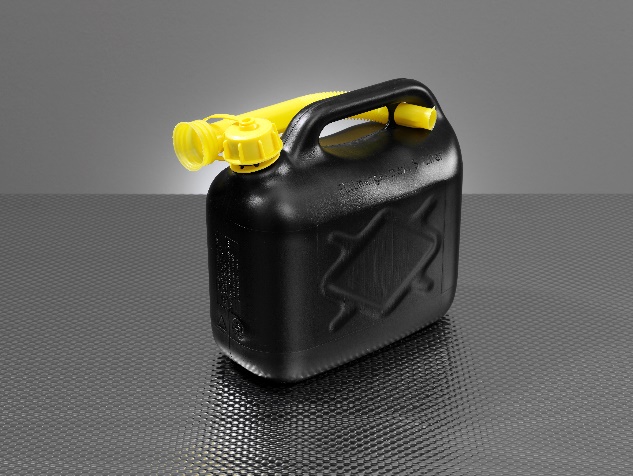 CONSTRUCTIONCONSTRUCTIONCONSTRUCTIONCONSTRUCTIONGeneral description.Rectangular extrusion blow-moulded UN approved free standing fuel can, supplied with a flexible spoutRectangular extrusion blow-moulded UN approved free standing fuel can, supplied with a flexible spoutRectangular extrusion blow-moulded UN approved free standing fuel can, supplied with a flexible spoutDIMENSIONSDIMENSIONSDIMENSIONSDIMENSIONSNominalMinimumMaximumCapacity/L5,05,8Length (mm)264262266Width (mm)138136140Height over grip (mm)250248252Tare weight (gram)375364386NECK FINISH NECK FINISH NECK FINISH NECK FINISH Neck type Screw neckScrew neckScrew neckClosure closure closure closureAdditional informationSealing systemSealing systemSealing systemMATERIALMATERIALMATERIALMATERIALMaterialHDPE  HDPE  HDPE  ColourOn requestOn requestOn requestCERTIFICATIONCERTIFICATIONCERTIFICATIONCERTIFICATIONUN ApprovedUN Class Y1.0 / 200UN Class Y1.0 / 200UN Class Y1.0 / 200